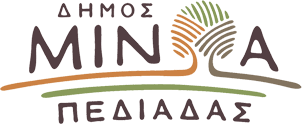 ΜΗΝΥΜΑ ΔΗΜΑΡΧΟΥ ΜΙΝΩΑ ΠΕΔΙΑΔΑΣ ΕΜΜΑΝΟΥΗΛ ΦΡΑΓΚΑΚΗ ΓΙΑ ΤΑ 200 ΧΡΟΝΙΑ ΑΠΟ ΤΗΝ ΕΠΑΝΑΣΤΑΣΗ ΤΟΥ 1821Η Επανάσταση του 1821, υπήρξε η απαρχή ηρωικών αγώνων και αναρίθμητων θυσιών του ελληνικού λαού μας για την εθνική μας ανεξαρτησία και για την αποτίναξη των βαρβάρων κατακτητών μας. Έπειτα από τετρακόσια χρόνια σκλαβιάς στον τουρκικό ζυγό, έπειτα από πολύνεκρες απελευθερωτικές εξεγέρσεις, και μακρά προετοιμασία για την αφύπνιση του αντιστασιακού πνεύματος των υποδούλων Ελλήνων, η 25η Μαρτίου 1821, εξακολουθεί να μας δείχνει τον δρόμο της πίστης στο ιδανικό της Ελευθερίας, την ανάγκη να υπερασπιστούμε τις αξίες της δημοκρατίας, της ομοψυχίας, της αξιοπρέπειας και της αλληλεγγύης200 χρόνια μετά, μπροστά στις προκλήσεις μιας  νέας πραγματικότητας που δημιουργείται, απαιτείται εγρήγορση, ενότητα και διαρκής αγώνας από όλους μας  προκειμένου να αντιμετωπίσουμε τις νέες προκλήσεις της εποχής μας, να σταθούμε αντάξιοι της ιστορικής μας πορείας και να δημιουργήσουμε ένα καλύτερο μέλλον.Όπως χαρακτηριστικά γράφει ο ποιητής μας Στέλιος Σπεράτζας, η μοίρα έχει τάξει την μάνα Ελλάδα να διαφεντεύει τη λευτεριά στους αιώνες…«Ακρίτα στης Ευρώπης τους πυλώνεςη Μοίρα σ’ έχει τάξει, Μάννα Ελλάδα,τη λευτεριά να διαφεντεύεις στους αιώνες.Χαρά σου, όταν Φειδίες με λαμπεράδαστη γη σου πελεκούνε Παρθενώνεςκι Αισχύλοι ανάβουν θεία ανέσπερη λαμπάδα…»